ROCZNY PLAN PRACY PRZEDSZKOLA SAMORZĄDOWEGO NR 7IM. KRASNALA HAŁABAŁYW BEŁCHATOWIENA ROK SZKOLNY 2022/2023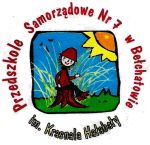 Roczny plan pracy przedszkola powstał w oparciu o wnioski ze sprawowanego nadzoru pedagogicznego w roku szkolnym 2021/2022 oraz wnioski                  z przeprowadzonej ewaluacji wewnętrznej. Roczny plan pracy uwzględnia ponadto kierunki polityki oświatowej państwa określone przez MEiN  na rok szkolny 2022/2023. 	Priorytety pracy przedszkola na rok szkolny 2022/2023 (dotyczące przedszkoli) wynikające z kierunków polityki oświatowej państwa: Wychowanie zmierzające do osiągnięcia ludzkiej dojrzałości poprzez kształtowanie postaw ukierunkowanych na prawdę, dobro i piękno, uzdalniających do odpowiedzialnych decyzji.Ochrona i wzmacnianie zdrowia psychicznego dzieci i młodzieży.Działanie na rzecz szerszego udostępnienia kanonu i założeń edukacji klasycznej oraz sięgania do dziedzictwa cywilizacyjnego Europy.Doskonalenie kompetencji nauczycieli do pracy z uczniami przybyłymi z zagranicy, w szczególności z Ukrainy, adekwatnie do zaistniałych potrzeb oraz kompetencji nauczycieli nowych przedmiotów wprowadzonych do podstawy programowej.Rozwijanie umiejętności metodycznych nauczycieli w zakresie prawidłowego i skutecznego wykorzystywania technologii informacyjno-komunikacyjnych w procesach edukacyjnych. Wsparcie edukacji informatycznej i medialnej, w szczególności kształtowanie krytycznego podejścia do treści publikowanych w Internecie i mediach społecznościowych.Podnoszenie jakości kształcenia oraz dostępności i jakości wsparcia udzielanego dzieciom i uczniom w przedszkolach i szkołach ogólnodostępnych                i integracyjnych.Wnioski wynikające z nadzoru pedagogicznego za rok szkolny 2022/2023: Realizacja standardów zatrudnienia nauczycieli specjalistów w przedszkolu – na podstawie Ustawy z dnia 12 maja 2022 r. o zmianie ustawy o systemie oświaty oraz niektórych innych ustaw (Dz. U. z 2022 poz. 1116).Wspieranie środowiska rodzinnego wychowanków w ich wychowawczej roli oraz ujednolicanie oddziaływań wychowawczych. Zachęcanie rodziców/opiekunów prawnych do korzystania z pomocy psychologiczno-pedagogicznej (współpraca z wychowawcami, specjalistami z Poradni Psychologiczno-Pedagogicznej oraz innymi instytucjami działającymi na rzecz dziecka i rodziny).Zwrócenie uwagi na kształtowanie u dzieci właściwych postaw: uwrażliwianie na dobro i piękno, wzbudzanie uczuć empatii wobec drugiego człowieka, kształtowanie postawy odpowiedzialności za środowisko naturalne.Doskonalenie kompetencji cyfrowych nauczycieli, wzbogacanie zasobów dydaktycznych o pomoce multimedialne, wykorzystywanie technologii informacyjno-komunikacyjnych w procesie edukacyjnym. Realizacja innowacji pedagogicznej „Akademia Twórczego Umysłu Krasnala Hałabały”. Zajęcia będą realizowane w punkcie dydaktycznym w ogrodzie przedszkolnym. (Współpraca z WFOŚiGW w Łodzi). Obszary działalności przedszkola wraz z określeniem sposobu realizacji zadańWychowanie zmierzające do osiągnięcia ludzkiej dojrzałości poprzez kształtowanie postaw ukierunkowanych na prawdę, dobro i piękno, uzdalniających do odpowiedzialnych decyzji.Ochrona i wzmacnianie zdrowia psychicznego dzieci i młodzieżyDziałanie na rzecz szerszego udostępnienia kanonu i założeń edukacji klasycznej oraz sięgania do dziedzictwa cywilizacyjnego Europy.Doskonalenie kompetencji nauczycieli do pracy z uczniami przybyłymi z zagranicy, w szczególności z Ukrainy, adekwatnie do zaistniałych potrzeb oraz kompetencji nauczycieli nowych przedmiotów wprowadzonych do podstawy programowej.Rozwijanie umiejętności metodycznych nauczycieli w zakresie prawidłowego i skutecznego wykorzystywania technologii informacyjno-komunikacyjnych w procesach edukacyjnych. Wsparcie edukacji informatycznej i medialnej, w szczególności kształtowanie krytycznego podejścia do treści publikowanych w Internecie i mediach społecznościowych.Podnoszenie jakości kształcenia oraz dostępności i jakości wsparcia udzielanego dzieciom i uczniom w przedszkolach i szkołach ogólnodostępnych                i integracyjnych.Roczny plan pracy wychowawczo-dydaktycznej Przedszkola Samorządowego Nr 7 im. Krasnala Hałabały w Bełchatowie zatwierdzony uchwałą Rady Pedagogicznej nr ……………….. z dnia ……………………………………SPOSOBY REALIZACJITERMINYOSOBY ODPOWIEDZIALNE ZA REALIZACJERealizacja wybranych treści z podstawy programowej- zwrócenie uwagi na wartości i prawdę, dobro i piękno. Stworzenie przez nauczycieli wraz z dziećmi „Kodeksu Przedszkolaka” –zbioru zasad i norm obowiązujących w przedszkolu. Umieszczenie kodeksu w Sali w widocznym miejscu.Obchody Dnia Przedszkolaka – wzmacnianie u dzieci poczucia wartości, indywidualności  i oryginalności oraz potrzeby tworzenia relacji w grupie rówieśniczej.„Czarodziejskie słowa”- wdrażanie do stosowania zwrotów grzecznościowychDzień Postaci z Bajek – ukierunkowanie naprawdę, dobro i piękno w literaturze dziecięcej.„Herbatka dla Seniora”- stwarzanie dzieciom możliwości do dokonywania wyborów i podejmowania decyzji oraz czynienia dobra dla innychZaangażowanie przedszkola w akcje charytatywne o zasięgu lokalnym            i ogólnopolskim np.: „ Góra grosza”, „ Nakrętki dla …” itp. -  wskazywanie dzieciom czynów i działań, które charakteryzuje szlachetność i bezinteresowność w działaniuRealizacja zajęć edukacyjnych – tworzenie sytuacji edukacyjnych budujących wrażliwość  dziecka, w tym wrażliwość estetyczną, w odniesieniu do wielu sfer aktywności człowieka: mowy, zachowania, ruchu, środowiska, ubioru, muzyki, tańca, śpiewu, teatru, plastyki.Obchody   trzech wybranych świąt  z „Kalendarza świąt nietypowych”- nawiązujących do wartości takich jak: dobro, przyjaźń, szacunek itp.:Udział w między narodowym projekcie czytelniczym „ Magiczna moc bajek”-  promowanie wśród dzieci czytania bajek i baśni jako sposobu na ich rozwój, kształcenie, zdobywanie wiedzy i wychowanie szczęśliwego człowiekaoraz kształtowanie postaw społecznych u dzieci wobec osób z niepełnosprawnością.Cały rokWrzesień 2021r.20 wrzesień 2021r.Cały rok4 listopad 2022r.Październik 2022r.Cały rokCały rokCały rokPaździernik 2022r. – Maj 2023r.Nauczyciele wszystkich grupNauczyciele wszystkich grupNauczyciele wszystkich grupNauczyciele wszystkich grupNauczyciele wszystkich grupRoksana WłodarczykAnna BrożynaNauczyciele wszystkich grupNauczyciele wszystkich grupNauczyciele wszystkich grupNauczyciele wszystkich grupKoordynator projektu Katarzyna BlokSPOSOBY REALIZACJITERMINYOSOBY ODPOWIEDZIALNE ZA REALIZACJERealizacja wybranych treści z podstawy programowej-  kształtowanie postaw prospołecznych u dzieci, poczucia własnej wartości, poczucia odpowiedzialności za podejmowane decyzje, umiejętności asertywnego zachowania się w sytuacjach trudnych.„Chcę zrozumieć co przeżywam” - współpraca z Biblioteką Miejską – udział dzieci w lekcjach bibliotecznych dotyczących emocji.Zapewnienie pomocy psychologiczno- pedagogicznej w trakcie bieżącej pracy odpowiednio do rozpoznanych potrzeb dzieci,  w tym udzielanie pomocy w stanach kryzysu psychicznego.Rozwijanie współpracy przedszkola z Poradnią Psychologiczno- Pedagogiczną i instytucjami działającymi na rzecz dziecka i rodziny.Wspieranie rodziców w rozwiązywaniu problemów wychowawczych, upowszechnianie informacji o możliwościach otrzymania wsparcia i pomocy w sytuacjach trudnych (godzina dostępności).Udział w projektach promujących zdrowie oraz zdrowie psychiczne np.:            „ Czyste powietrze wokół nas”Współpraca przedszkola ze służbami : Policja, Straż Miejska, Służby Ratunkowe, Stacja Sanitarno- Epidemiologiczna, MOPS, PCPR.Edukacja medialna – zwrócenie uwagi na bezpieczeństwo w sieci.Wsparcie edukacyjne dzieci przez nauczycieli i specjalistów, w zakresie podniesienia swojej samooceny, uczenie umiejętności psychologicznych i społecznych, które pozwolą im radzić sobie zew stresem i budować dobre relacje z otoczeniem.Cały rokCały rokCały rokCały rokCały rokCały rokCały rokCały rokNauczyciele wszystkich grupNauczyciele wszystkich grupNauczyciele wszystkich grupNauczyciele specjaliściDyrektorNauczyciele wszystkich grupDyrektorNauczyciele wszystkich grupNauczyciele specjaliściNauczyciele wszystkich grupNauczyciele wszystkich grupNauczyciele wszystkich grupNauczyciele specjaliściSPOSOBY REALIZACJITERMINYOSOBY ODPOWIEDZIALNE ZA REALIZACJEZaplanowanie i realizacja działań kształtujących postawy patriotyczne-uroczystości przedszkolne według kalendarza uroczystości przedszkolnych. „Poznajemy  Europę” – wdrażanie do aktywnego poznawania i przysposobienia wiedzy o Europie.Dzień niemiecki w przedszkoluDzień  francuski w przedszkoluDzień  włoski w przedszkoluDzień fiński w przedszkoluDzień austriacki w przedszkoluDzień duński w przedszkoluWycieczki edukacyjne – prezentowanie w trakcie realizacji różnorodnych działań dorobku kulturowego Polski.Prowadzenie zajęć umożliwiających poznanie:Historia państwa polskiegohistoria Święta  Niepodległości 11 listopadasymboli narodowychlegend o miastach polskichpolskich kompozytorówpolskich poetów i autorówpolskich malarzy i rzeźbiarzyUdział w akcji MEiN: "Szkoła do hymnu" - odśpiewanie hymnu o godz. 11:11 w łączności z przedszkolami w całej Polsce.Obchody Dnia Niepodległości w przedszkolu.Współpraca z Poradnią Psychologiczno-Pedagogiczną w Bełchatowie, wskazanie rodzicom potrzeby pogłębienia diagnozy w Poradni Psychologiczno-Pedagogicznej.Analiza gotowości szkolnej.Przygotowanie informacji o gotowości szkolnej i przekazanie jej rodzicom.Cały rokCały rokCały rokWedług programu wychowania przedszkolnegoListopad 2022Listopad 2022r.Cały rokDo 20.04.2023Do 30.04.2023Nauczyciele wszystkich grupNauczyciele wszystkich grupNauczyciele wszystkich grupNauczyciele wszystkich grupNauczyciele wszystkich grupNauczyciele wszystkich grupNauczyciele wszystkich grupNauczyciele:B. KaczmarekM. MiedzińskaSPOSOBY REALIZACJITERMINYOSOBY ODPOWIEDZIALNE ZA REALIZACJEPoznanie przepisów prawnych dotyczących statusu cudzoziemców w Polsce oraz ich prawa do edukacji.Zabawa jako najlepsza droga do komunikacji – wspólne uczestnictwo w codziennych działaniach, z poszanowaniem własnych i cudzych emocji.Poznajemy siebie- integracja dziecka cudzoziemskiego z grupą przedszkolną.Doskonalenie kompetencji nauczycieli- opracowanie kluczowych słów w języku polskim i ukraińskim Cały rokCały rokCały rokCały rokDyrektorNauczyciele wszystkich grupNauczyciele wszystkich grupNauczyciele wszystkich grupNauczyciele poszczególnych grupSPOSOBY REALIZACJITERMINYOSOBY ODPOWIEDZIALNE ZA REALIZACJERealizacja według treści zapisanych w statucie przedszkola.Bezpieczne korzystanie z Internetu
- „ Dzień bezpiecznego Internetu” . informowanie dzieci o zagrożeniach płynących z sieci oraz promowanie bezpieczeństwa informatycznego.Planowanie zajęć z zakresu                podstaw  kodowania z                                                  wykorzystaniem mat do kodowania                i robotów.Poszukiwanie w sieci inspirujących pomysłów na zajęcia z wykorzystaniem technologii cyfrowychWedług potrzebLuty 2023r.Cały rokCały rokNauczyciele wszystkich grupNauczyciele wszystkich grupNauczyciele wszystkich grupNauczyciele wszystkich grupSPOSOBY REALIZACJITERMINYOSOBY ODPOWIEDZIALNE ZA REALIZACJERozpoznawanie przez nauczycieli i nauczycieli specjalistów indywidualnych potrzeb i możliwości rozwojowych i edukacyjnych dziecka:diagnoza dzieckainformacje o jego indywidualnym rozwojuUstalenie listy dzieci, które powinny być objęte pomocą psychologiczno-pedagogiczną i przekazanie informacji dyrektorowi:w toku bieżącej pracyindywidualne/ grupowe wspieranie rozwojuUdzielanie specjalistycznej pomocy psychologiczno-  pedagogicznej:terapia logopedycznaterapia pedagogicznaZajęcia wspierające rozwój dzieckaWzbogacenie oferty edukacyjnej poprzez:Zajęcia korekcyjne dla dzieci z wadami postawyZajęcia szachoweKoła zainteresowań Zajęcia wspierające rozwój dzieckaWrzesień 2022r.Październik 2022r.Cały rokCały rokNauczyciele wszystkich grupNauczyciele specjaliściNauczyciele wszystkich grupNauczyciele:M. Miedzińska K. BlokPaulina KucharskaSylwia KrakowiakNauczyciele:S. GolaK. BlokNauczyciele grup